Российская ФедерацияМуниципальное автономное общеобразовательное учреждениелицей имени Героя России Веры ВолошинойМосковская область Наро-Фоминский городской округ д. ГоловковоТелефон:8(496)347-35-40E-mail: Lizvv1899@yandex.ruНазвание конкурса: «Волонтеры могут всё».Номинация: « Пойдем экологическими тропами».Тема проекта: « Экологическая тропа в деревне Головково»Автор проекта: Баранов Ярослав Игоревич,обучающийся 7 классаРуководитель проекта: Баранова Екатерина Евгеньевна,учитель географии и экологиивысшей квалификационной категории					    2021 годПаспорт проекта:Полное название проекта: Экологическая тропа в деревне Головково.Автор: Баранов Ярослав Игоревич, 17 сентября 2007 года рождения.Адрес: 143321, Мосовская область Наро-Фоминский район деревня Скугорово, д. 18АТелефон: 8-903-794-30-50;E-mail: Eniakina@yandex.ru; Руководитель проекта: Баранова Екатерина Евгеньевна учитель географии и экологии высшей квалификационной категории;Цель проекта: Разработать маршрут экологической тропы и предложить проект ее обустройства и использования в деревне Головково. Задачи проекта: 1). Разработать маршрут экологической тропы  в окрестностях д. Головково;2). Охарактеризовать выбранный маршрут;3). Рассмотреть вопрос оформления и затрат на организацию экологической тропы;4). Описать объекты ( станции) по маршруту экологической тропы;5). Разработать примерный план работы на объектах (станциях) и сделать выводы о проделанной работе.Целевая аудитория проекта: обучающиеся 1-11 класса лицея, гости лицея, местные жители ( по желанию) деревни Головково.Сроки реализации проекта: 2021-2022 гг.География проекта: 1). Географические координаты:  55°29′20″ с. ш. 36°30′30″ в. д 2). Страна: Россия;3). Субъект федерации: Московская область;4). Муниципальный район: Наро-Фоминский;5). Сельское поселение: ТашировскоеОписание механизма реализации проекта:   организация экскурсии по  маршруту экологической тропы в рамах внеурочной деятельности ( кружков) среди обучающихся лицея 1-11 классы. Ожидаемые результаты проекта: работа на экологической тропе поможет  реализовать связь обучения с жизнью и воспитает трудолюбие. Процесс оборудования тропы самими обучающимися позволит создать разные ситуации, которые играют важную роль в образовании и воспитании подрастающего поколения. В процессе общения с природой у детей вырабатываются навыки правильного поведения, разумного, сознательного отношения к природе.  Ситуации, в которых учащиеся становятся организаторами, экскурсоводами не только повышают их экологическую грамотность, но и формируют свойства их личности. Привлеченные партнеры проекта: администрация сельского поселения Ташировское; администрация лицея имени Героя России Веры Волошиной, администрация Наро-Фоминского г.о. Тиражируемость проекта:  не менее 10 экземляров; Приложения: фотографии событий:рис.1 «Дерево Победы»			рис.2 «Парк Победы» 2015г.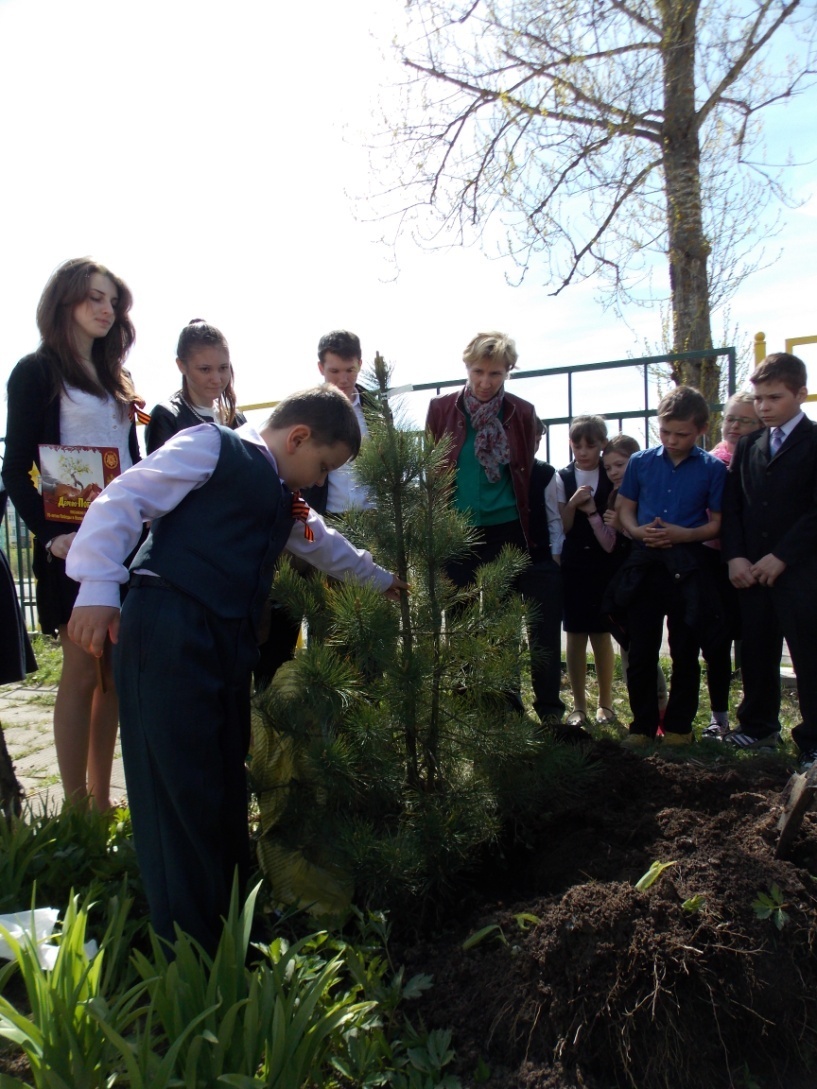 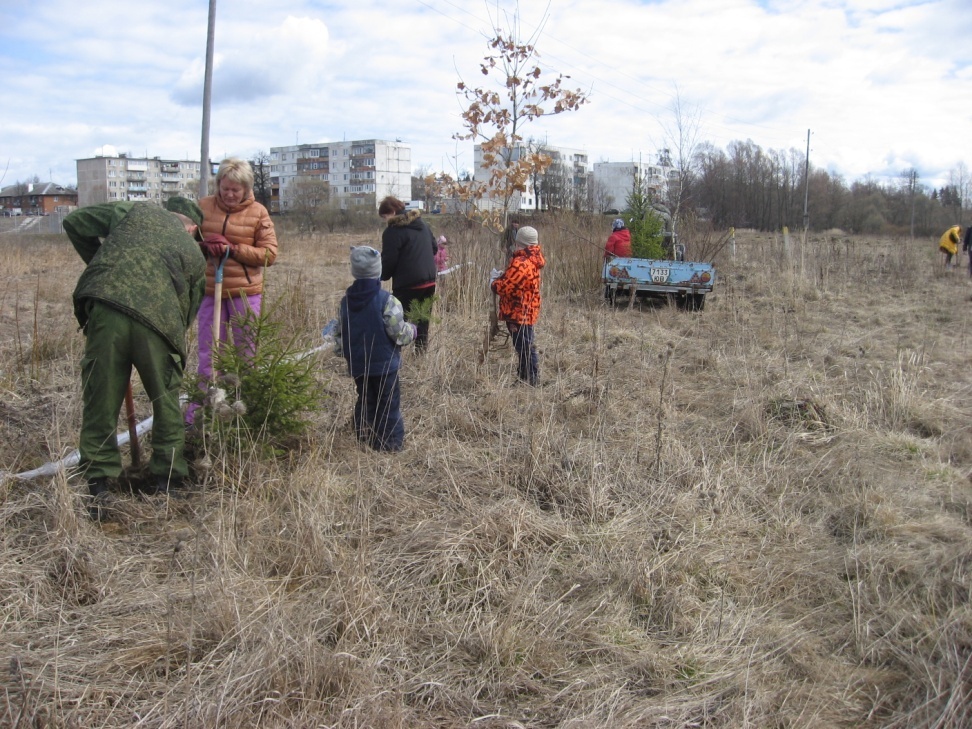 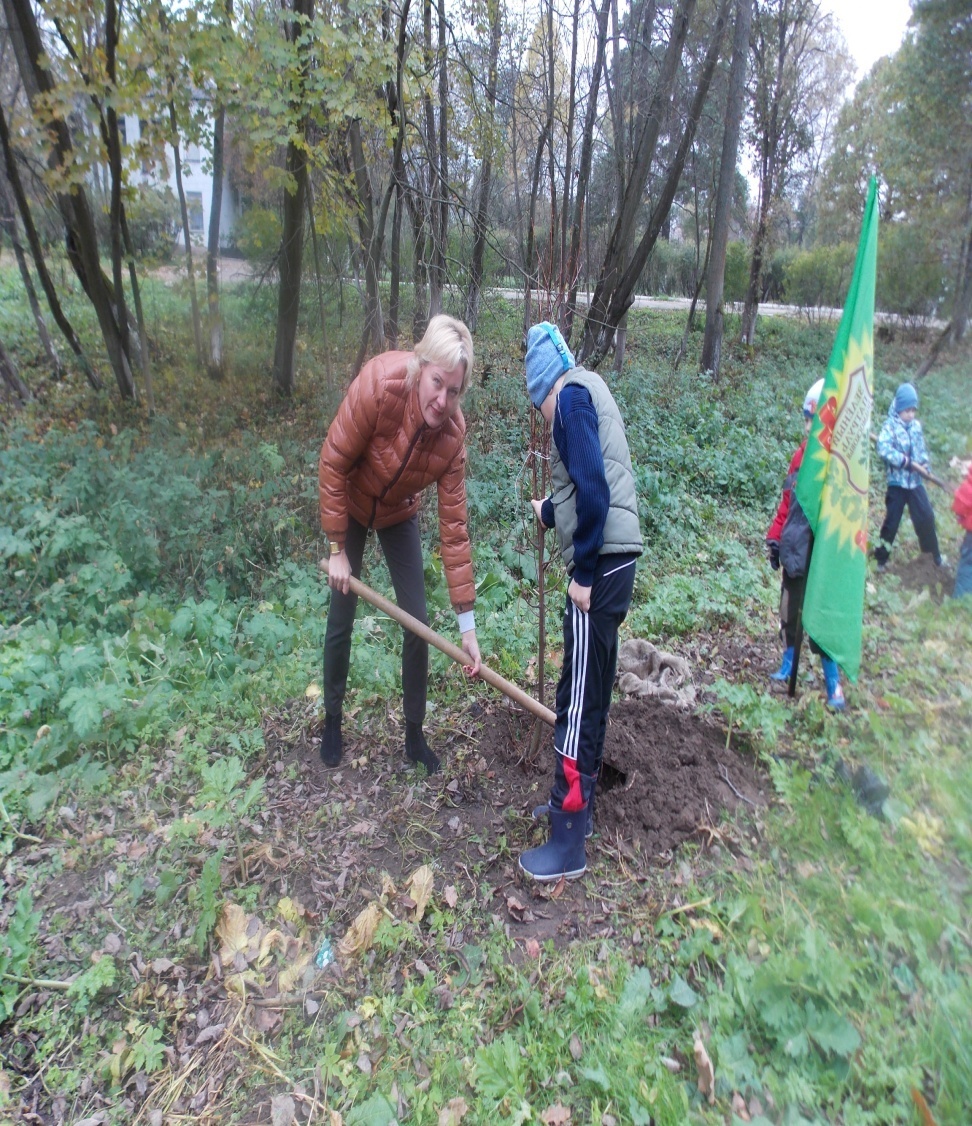 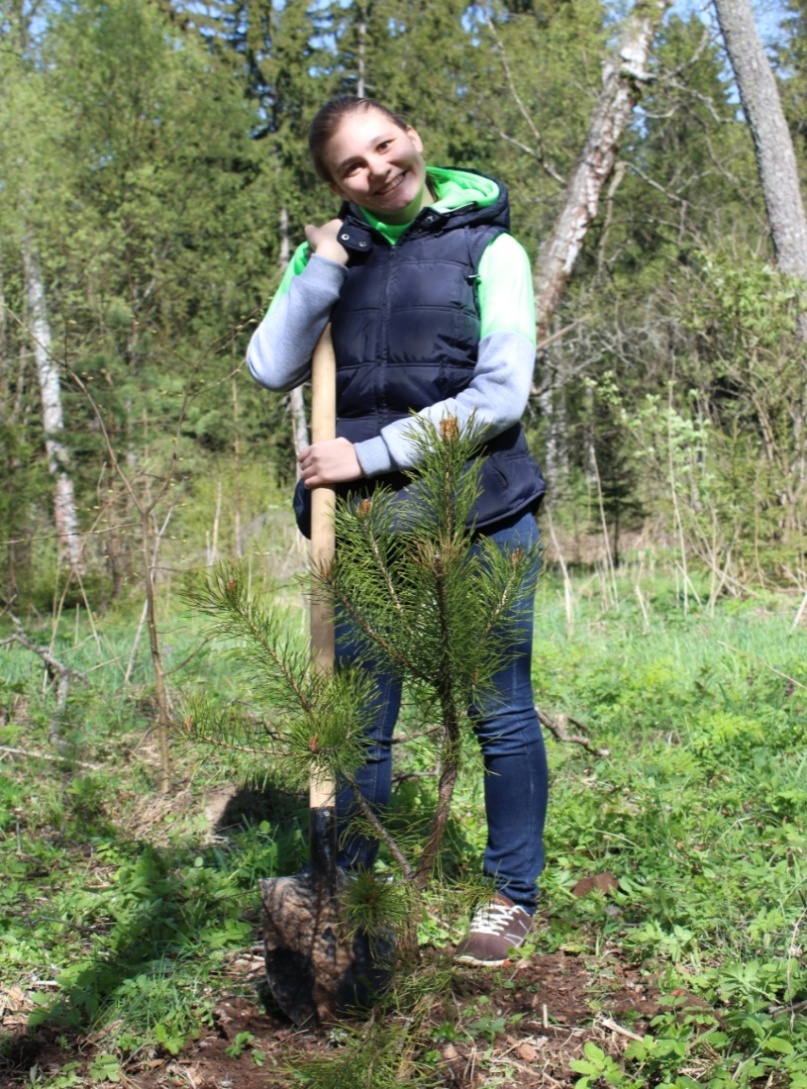                                                 рис.3 Восстановление липовой аллеи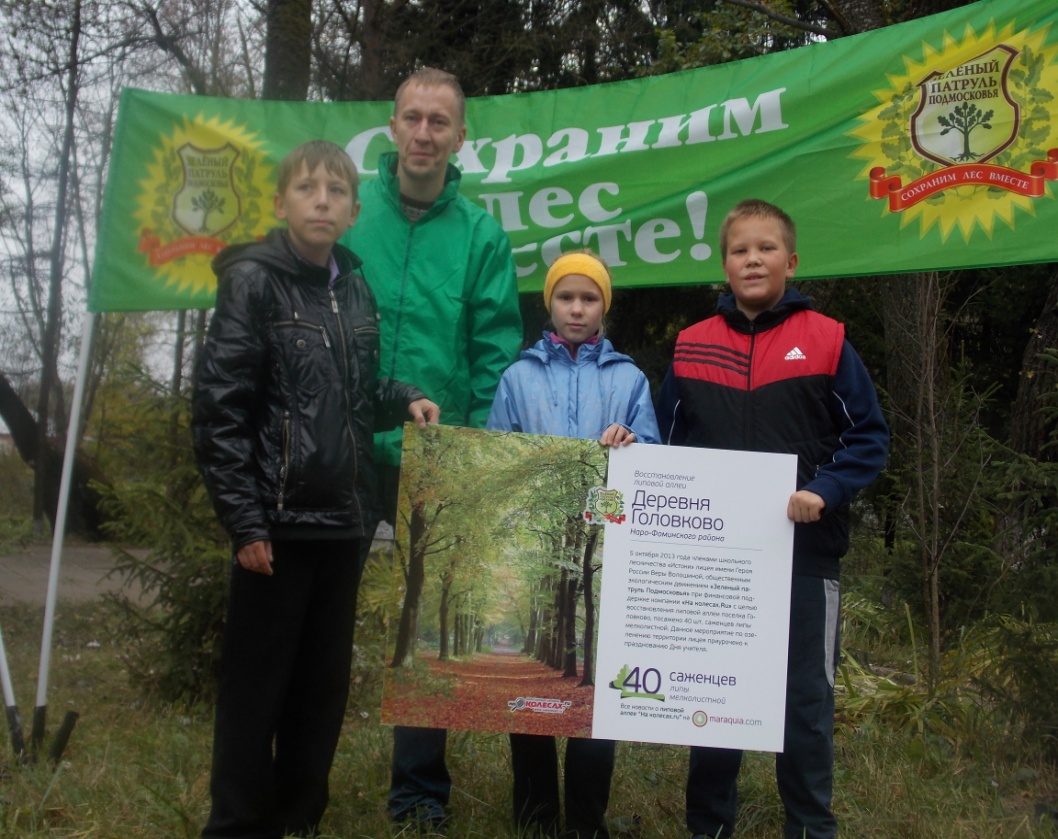 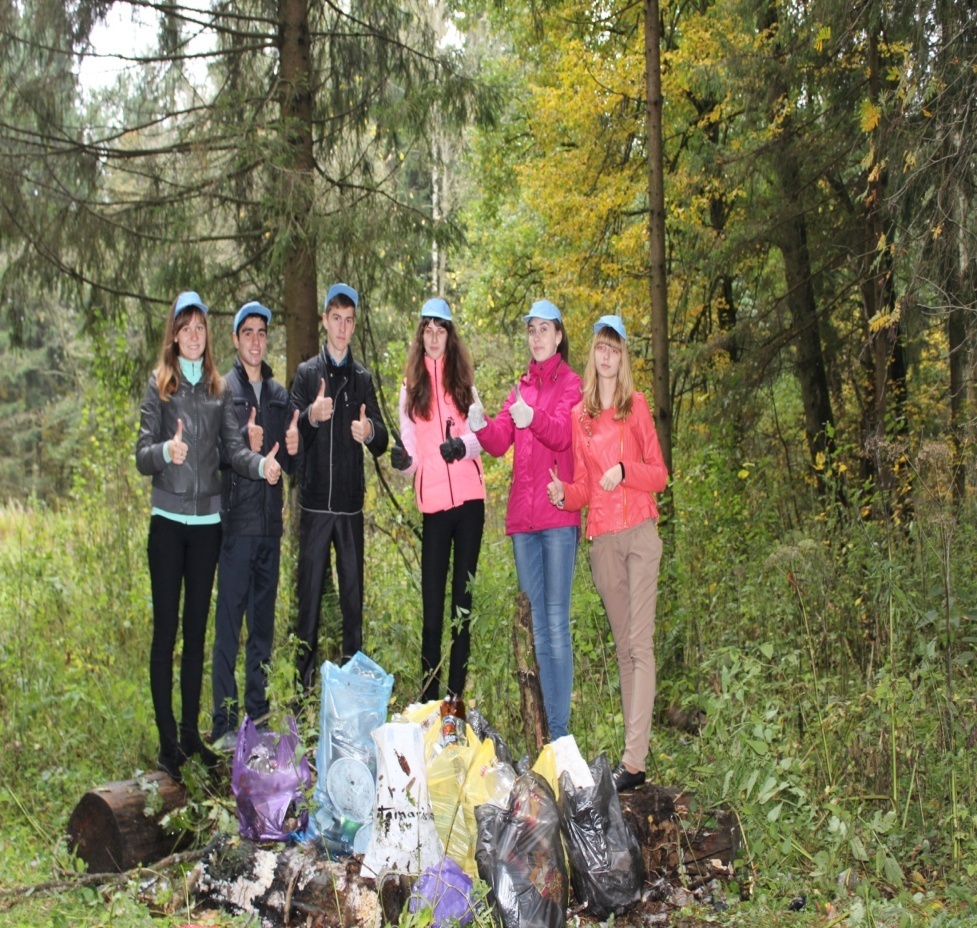 СодержаниеВВЕДЕНИЕ …………………………………………………….…….….……..6Паспорт экологической тропы….…..…………………….………. .……...…. 8Особенности данной экологической тропы………………………….………..9 Маршруты экологической тропы ……………………………………….… 9-10Создание экологической тропы …………………….…………………......….10Оформление и затраты на организацию экологической тропы…………..…12Открытие экологической тропы……………………. ………..…………........ 12Заключение ( Вывод).………………………………………………….…...12-14Используемая литература………………………………………..………….... 15 Приложения ………………………………………………………………..16-19ВВЕДЕНИЕДва мира есть у человека:Один, который нас творил,Другой, который мы от векаТворим по мере наших сил.Н. ЗаболоцкийВ настоящее время стало модным среди молодежи стремление к здоровому образу жизни, занятию спортом и  активным отдыхом. В связи с этим правительство Московской области выдвигает задачу, организацию полноценного досуга. Что бы достичь этого, необходимо развивать парковые зоны и туристические маршруты, с целью пропаганды здорового образа жизни, воспитания экологической, природоохранной, краеведческой культуры,  главным образом среди подростков и молодежи. 	Актуальность работы.   Я решил продолжить работу в области экологической направленности, которая активизировалось в нашем лицее еще в 2013 году. С 2013 года в рамках внеурочной работы, команда экологов, состоящая из обучающихся 7-9 классов, под названием  «Истоки»,  и под руководством Барановой Екатерины Евгеньевны работали  над проектами по восстановлению лесных насаждений: так была возрождена  липовая аллея осенью 2013 г., посадили 150 саженцев липы на месте старой аллеи посаженной еще барыней в конце 19 в.  В мае 2014 года на территории «школьного леса» в д. Головково были посажены 100 саженцев сосны, в мае 2015 года на берегу реки Таруса разбили  Парк Победы – посажено 330 саженцев березы, клена, рябины, дуба  в честь 70-летия Победы в Великой Отечественной войне 1941-1945 гг. Так же проводились работы по борьбе с борщевиком Сосновского в 2016г., а в 2017-2018 гг. были проведены работы, в рамах проекта, по очистке берегов реки Таруса, в районе населенных пунктов Головково, Скугорово, Радчино и.т.д.  	Я решил разработать и реализовать проект экологической тропы.   Что такое экологическая тропа? Экологическая тропа  –это  специально разработанный экскурсионный пешеходный маршрут, созданный для ознакомления с особенностями природного ландшафта, учитывающий задачи экологического образования и природоохранной пропаганды, а также духовного обогащения людей. Такая работа ранее в лицее не проводилась,  поэтому  считаю, что разработка тропы актуальна сегодня, так как это способствует повышению экологического образования людей, их просвещению и воспитанию экологической культуры.  На мой взгляд, экологическое просвещение является одним из выходов из глобального экологического кризиса, так как оно подразумевает гармонизацию экологического мышления и отказ от потребительского (одноразового) отношения к природе. Из истории деревни Головково. Мы живем в местности богатой своей историей. До революции 1917 года в нашей деревне располагалась усадьба помещицы М.Е. Клейст. В её поместье была система прудов, на берегу реки был посажен парк, красивые аллеи из липы, берез, дуба украшали дороги. Помещица даже построила школу для сельских детей и вокруг школы на территории 12 га учащиеся посадили  сосновый бор. Это место теперь называется «школьный лес». Лес закреплен за школьным лесничеством.  В годы Великой Отечественной войны здесь проходили ожесточенные бои. Фашисты рвались к Москве,  и надо было, во что бы то ни стало, остановить их. 29 ноября 1941 года в нашей деревне фашисты казнили Веру Даниловну Волошину. А на краю школьного леса расстреляли группу советских разведчиков. В начале декабря 1941 года деревня Головково была освобождена от немецко-фашистских захватчиков. Поэтому, проживая в таком историческом месте, мы не можем не создать экологическую тропу. А историю нужно не только изучать, но и своими делами и поступками «делать». 	Итак, в данной работе я расскажу об экологической тропе, которая будет иметь большое значение для изучения экологии и истории нашей местности. Она будет знакомить  экскурсантов с разными объектами природы и памятниками, находящимися в пределах деревни Головково, позволит передать знания о естественных явлениях и объектах, создать предпосылки для экологического воспитания и природоохранного мышления.	Цель проекта:  Разработать маршрут экологической тропы и предложить проект ее обустройства и использования в деревне Головково. Задачи проекта:Разработать маршрут экологической тропы  в окрестностях д. Головково;Охарактеризовать выбранный маршрут;Рассмотреть вопрос оформления и затрат на организацию экологической тропы;Описать объекты ( станции) по маршруту экологической тропы;Разработать примерный план работы на объектах (станциях) и сделать выводы о проделанной работе.	Гипотеза:  Если разработать интересный маршрут экологической тропы, провести оценку экологического состояния её остановок и включить их в содержание экскурсии, то это будет способствовать расширению кругозора посетителей, повышению их экологической грамотности и совершенствованию экологического сознания до восстановительного уровня.Этап№1.     1.    Паспорт экологической тропы.Вид тропы: экологическая.Местонахождения: д. Головково, Наро-Фоминского района, Московской областиГод закладки: 2021-2022.Состояние тропы: хорошее, местами удовлетворительное.Охрана маршрута: не осуществляется.Протяженность: 1-1,5 км.Тип: кольцевая (радиальная). По назначению: учебная экологическая тропа.Режим пользования: учебные экскурсии, исследования, свободное посещение.Краткое описание границ маршрута: начало маршрута Возрожденная «Липовая аллея 2013», памятник Вере Волошиной,   река Таруса,  родник на территории школьного леса,  птичья столовая, беличья столовая, парк «Победы 2015», прудик возле лицея и завершает маршрут дерево «Памяти 2015» - кедр возле лицея.Назначение экологической тропы: учебно-познавательная.  2.  Особенности данной экологической тропыБольшинство разработок маршрутов экологических троп включают в себя лишь карту маршрута тропы, некоторые ее характеристики, список станций и иногда перечень наиболее интересных объектов, которые можно встретить по ходу экскурсии. 	Мне кажется, что этого недостаточно: во-первых, состояние живой природы на станциях меняется в зависимости от времени года, одни объекты растительного и животного мира можно встретить весной, другие – летом или осенью, поэтому разработка экологической тропы должна учитывать фенологические изменения в природе; во-вторых, следует создать примерные тексты экскурсий, рассчитанные на разные возрастные контингенты учащихся: младший, где дети получают первые знания по природоведению и экологии родного края; средний, где упор делается на закрепление знаний школьной программы по биологии и экологии; старший, где, помимо расширения школьных знаний, важной задачей является самостоятельная исследовательская работа, разработка проектов по экологии, биологии, истории.   3.   Маршруты экологической тропы.Маршрут экологической тропы проходит по окрестности деревни Головково, Наро-Фоминского района, Московской области.  Экологическая тропа предназначена для прогулок, проведения экскурсий, а также практическое применение полученных результатов исследования для мониторинга природной среды.Одной из моих задач является создание условий для воспитания экологической грамотности, и развитие культуры поведения человека в окружающей среде.  Эта одна из приоритетных задач, так как экологическое мышление, экологическое сознание и экологическое мировоззрение на сегодняшний день мало развито у большей части российского населения.  Какие пути решения этой проблемы я предлагаю?  Я предлагаю организовать экскурсии, по предложенному мной маршруту, для учащихся лицея и всех желающих, и на примерах показывать необходимость бережного отношения к природе. Разнообразие флоры и, в меньшей степени, фауны таково, что позволяет проводить тематические экскурсии по биологии, химии и  экологии, а так же собирать необходимый наглядный материал для новых проектов, исследовательских работ, гербариев. 	Общая протяженность тропы составляет 1-1,5 км. Это небольшая протяженность для проведения экскурсий  среди обучающихся. Так же можно использовать и часть тропы, например,  проводить фенологические наблюдения на нескольких объектах (птичья или беличья столовая ). Так как объекты имеют не только экологическую значимость, но и историческую, то можно проводить и открытые уроки на свежем воздухе по истории, биологии, экологии– достаточно лишь выйти к той либо иной станции, которая наиболее полно иллюстрирует данную тему («Дерево памяти», «Парк Победы», пруд возле лицея).Этап№2.4.   Создание экологической тропы. 1 участок:  Экологическая тропа проходит по окрестности деревни Головково, содержит ряд типичных для этого района биоценозов, как естественного, так и искусственного происхождения. Маршрут по экологической тропе начинается с  «Липовой аллеи», о которой уже  было много сказано,  деревья за 7 лет очень хорошо прижились, но  для сохранения деревьев необходимо наблюдать за их ростом и развитием, и если требуется оказывать необходимую поддержку.    2 участок: Место казни Героя России Веры Волошиной — это следующий и не менее важный исторический  объект, потому что несет в себе память  о подвиге молодой девушки-партизанки погибшей от рук немецко-фашистских захватчиков в годы Великой Отечественной войны.   В юбилейный год на месте казни был возведен новый памятник Вере Волошиной.  3 участок: Важное значение имеет родник. И это третий объект на пути по экологической тропе. Он находиться на  территории парковой зоны в «школьном лесу», из него берут воду для питья и приготовлении пищи большинство жителей нашей деревни. Качество воды проверялось весной 2018 года на базе школьной мини-лаборатории. Был сделан анализ по следующим показателям: Величина водородного показателя (рН) воды.Общая и карбонатная жесткость воды.Количество нитратов, хлоридов и сульфатов.Наличие солей тяжелых металлов.Для определения рН использовали портативный тест-комплект. Окраску раствора сравнили с контрольной шкалой. Анализ рН  равен 7,8 мг-экв/л, что соответствует норме (ГОСТ 2874-82 норма общей жесткости 7 мг-экв/л). Содержание сульфатов и хлоридов в родниковой воде не превышает ПДК. Незначительное превышение нормы нитратов обнаружены в родниковой воде. Содержание в родниковой воде солей свинца и меди – не обнаружено. Содержание ионов железа составляет 0,28 мг/л -  что соответствует норме. Анализ показал, что вода имеет хорошее качество и пригодна для питья.4 участок: Двигаясь дальше по экологической тропе мы попадаем в парк на территории школьного леса.   «Школьный лес» - представляет собой корабельную рощу. Это лес, состоящий из мачтовых сосен, которые, в отличии от одиночно стоящих сосен, очень высокие и имеют одинаковую толщину почти по всей их высоте. Во времена парусного флота такие деревья очень ценили, т. к. из них строили корабли и делали мачты. 5 участок:  На территории «Школьного леса» я хочу  разместить два важных объекта: «птичью столовую» и  беличьи кормушки, для наблюдения и  выявления численности птиц и белок на территории школьного леса. 6 участок: Основным биоценозом по маршруту тропы является берег реки Таруса.  Характеристика сильно различается в разное время года. Растительный мир достаточно богат и разнообразен; среди травянистых растений  на речной террасе р. Таруса можно встретить: разнотравье  лугов, имеются  лесные и болотные виды. Животный мир в зоне прохождения тропы тоже разнообразен, хотя на глаза бросаются в первую очередь беспозвоночные: особенно много насекомых, паукообразных, есть различные черви и моллюски, позвоночные обычно менее доступны взору и необходимо время и умение, чтобы их обнаружить.   Что касается самой  реки Таруса, то здесь можно встретить различные гигро- и гидрофиты, понаблюдать за водными насекомыми и их личинками, моллюсками, земноводными, птицами и даже бобрами. На реке можно увидеть характерные признаки присутствия бобров. В некоторых частях реки встречаются погрызенные и поваленные деревья. 	7 участок: Особое значение имеет «Парк Победы». Парк был заложен весной 2015 года на левом берегу реки Таруса, напротив лицея. Это наше детище, за которым теперь требуется особый уход.  Каждое деревцо в парке было посажено учащимися лицея и каждому ученику, естественно, хочется что бы его деревце прижилось на новом месте и росло и вширь и в высоту. Поэтому считаю, что эта станция, не менее важна предыдущих. 8 участок: На территории лицея находится  пруд выкопанный и благоустроенный самими учащимися — это проектная работа одного из выпускников лицея.  Это эстетический объект, но в тоже время может служить источником для поиска  информации по написанию исследовательских работ и проектов по биологии и экологии, так как заселился различными биологическими видами.   	9 участок: И последний  объект на маршруте по экологичесой тропе — это   «Дерево Памяти», оно было посажено в год   70-летия Победы, выпускниками 11 класса в честь памяти Героя России Веры Волошиной. Это не только экологически, но и  исторически значимый объект. Важно, что бы учащиеся и просто жители и гости деревни, помнили подвиг дедов и хранили память о той ужасной войне, которая унесла жизни миллионов  ни в чем не повинных людей.   Этап№3.5. Оформление и затраты на организацию экологической тропы.	Я предлагаю использовать  следующие типы информационных текстов и знаков:организовать самодельный щит и разместить на нем карта-схему разработанного мной экологического маршрута;соорудить собственноручно общий указатель и схемы  тропы;  разместить информацию правил поведения на природе, на щите, а  также раздавать памятки-буклеты экскурсантам; разработать лозунги и призывы; сведения об отдельных природных объектах и явлениях; собрать сведения о памятниках природы, расположенных в зоне тропы; собрать в библиотеке и интернет-ресурсах поэтические тексты, рисунки об отношении человека с природой; разработать и соорудить  собственноручно экологические дорожные знаки и указатели. Оборудование экологической тропы целесообразно начать с составления картосхемы, на которой обозначены объекты. Далее  на маршруте экологической тропы можно установить информационные доски, экологические знаки и указатели. Информационные тексты и знаки можно изготовить самим, например в рамах внеурочной работы кружка «Мастерок», который имеется в нашем лицее. Можно обратиться к спонсорам за финансовой поддержкой или помощью в приобретении информационных досок, знаков и указателей, например в администрацию сельского поселения Ташировское или к местным депутатам, пояснив представителям власти, чтоэкологическая тропа - это место не только приобретения, но и пропаганды своего поведения в природном окружении, над тем, какой пример взрослый человек подает подрастающему поколению. 6. Открытие экологической тропы.	На открытие приглашаются ученики и их родители, а так же преподаватели школы. Открытие тропы происходит в торжественной обстановке.7. Заключение.	Таким образом,я запланировал на протяжении маршрута экологической тропы 9  объектов (станций), т.е. остановок для экскурсантов. Маршрут по экологической тропе может быть как экскурсионный, так и исследовательский. Экскурсанты  смогут более подробно ознакомиться с теми или иными биоценозами, представителями флоры и фауны, оценить экологическую ситуацию  на природу и т.д. Я выбрал наиболее значимые объекты (станции), поэтому считаю что они важны и значимы для прохождения во время экскурсии.Это следующие объекты:1. «Липовая аллея».2. Место казни Героя России Веры Волошиной.3. Родник на территории «школьного леса».4. «Птичья столовая» на территории парка в школьном лесу.5. «Беличья столовая» на территории парка в школьном лесу.6. Участок реки Таруса в рамках экологической тропы.7. «Парк Победы»  на левом берегу реки Таруса.8. Прудик на территории лицея.9. «Дерево Памяти» возле лицея.Рис. 1 Картосхема маршрута экологической тропы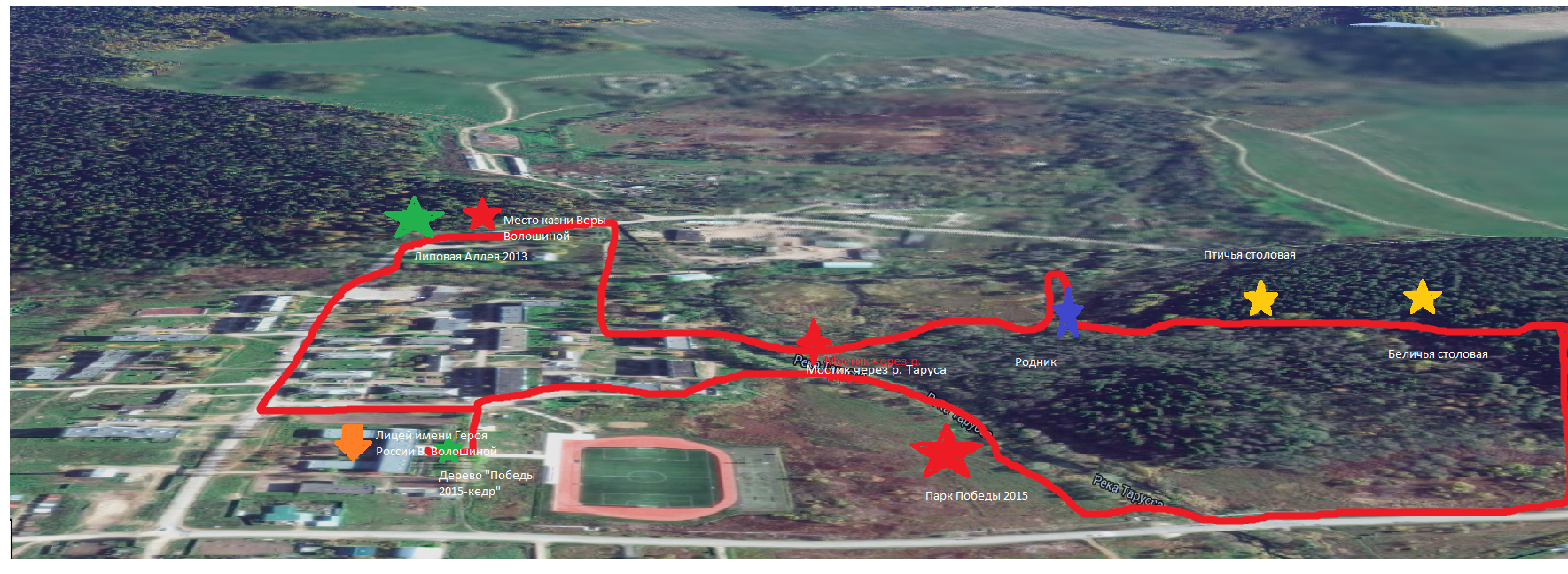 Вывод: для того что бы воспитать в  молодом поколении экологическую грамотность и развить культуру поведения в окружающей среде, необходимо на примерах показывать бережное отношение к природе.   На мой взгляд, экологическое просвещение на маршруте  по экологической тропе является одним из  выходов из экологического кризиса, так как оно подразумевает гармонизацию экологического мышления и отказ от потребительского (одноразового) отношения к природе.   	Считаю, что проделанная мной работа интересна и будет востребована в будущем. Цель достигнута. ЛитератураИнтернет-ресурсы Правила поведения на экологической тропе: leopard-land.ru›;Что такое экологическая тропа: ru.wikipedia.org›;yandex.ru/images› Экологическая тропа;Л.М. Ванина. «Экологической тропой». – Биология в школе, №3, 1989;Экологические тропы/ Пособие для слушателей экологической школы. – Нижний Новгород, 1991;Захлебный А.М. На экологической тропе. – М., Знание.1986.Экологическая тропа/ Методические рекомендации по благоустройству экологических троп в Мурманской области.- Мурманск. 1995.Организация работы школьников по созданию учебной экологической тропы./ Методические рекомендации. – М., Турист, 1990. Реферат: «Экологическая тропа» - интернет ресурс: xreferat.com›71/822-1-ekologicheskaya-tropa.html.Приложение№1 	 Описание станций (объектов экологической тропы).Приложение№2	 Примерный план работы  на экологической тропеСентябрь Наблюдение за птицами и животными на экологической тропе. Слушание звуков музыки в природе — шум листвы и т.д. Рассматривание деревьев, опавших листьев. Беседа о подготовке деревьев к зиме. Знакомство с народными приметами: много ягод на рябине — к теплой зиме; много грибов много белок будет. Сбор опавших листьев деревьев для поделок. Изготовление композиций из природного материала.Октябрь Живая и неживая природа. Слушание музыки из цикла “Времена года. Осень.” П. И. Чайковского. Поиск объектов живой и неживой природы. Беседа о признаках живых организмов. Подкормка птиц, белок.Ноябрь Вода в природе. Беседа о разных состояниях воды. Отгадывание загадок о снеге, льде, воде. Поиск льда под снегом. Беседа “Куда бежит река Таруса?”, “Кого река повстречает на своем пути?”. Рисование на тему “Кого река повстречала на своем пути?”.  Подкормка птиц.Декабрь Деревья зимой. Рассматривание  и сравнение силуэтов деревьев.  Подкормка птиц и белок. Наблюдение за состоянием реки Таруса. Первые заморозки на реке.Январь  Наблюдение за рекой Тарусой. Подкормка  и наблюдение за птицами и белками. Слушание звуков зимнего леса. Определение высоты снежного покрова. Февраль Подкормка птиц и белок в лесу. Наблюдение за живой и неживой природой. Определение снежного покрова. Наблюдение за рекой Тарусой. Зимние зарисовки «Школьного леса».МартНаблюдение за пробуждением природы. Вскрытие ото льда реки Таруса. Подкормка птиц и белок.АпрельТаяние снега, ледоход на реке, подъем уровня воды в реке, наблюдение за первоцветами, подкормка птиц и белок.МайНаблюдение  за растениями,  птицами, насекомыми и другими животными,  благоустройство экологической тропы.Приложение №3.  Просвещение посетителей по вопросам бережного отношения к природеПамятка  для посетителей экологической тропы.Старайтесь не рвать цветы – они вскоре завянут, Не ловите мотыльков, бабочек, стрекоз и других насекомых, помните, что в ваших руках они не проживут долго.  Поймите, что прикоснуться к красоте можно только сердцем!Дорогие друзья посетители нашей экологической тропы в д. Головково!Утро доброе! В любое время, в какое бы Вы не пришли к нам, у нас всегда Утро новой встречи с Вами. А у Вас – Утро новой встречи с наипрекраснейшей Природой.   Мы приветствуем Вас и желаем новых открытий, больших и маленьких. Пусть Ваше общение с природой не омрачит настроение ни Вам, ни Природе. И как сказал поэт,Пусть будет добрым ум у Вас, а сердце умным будет.   Вы пришли в мир  природы. Считайте, что природа пригласила Вас к себе в гости.      Выражайте природе свою любовь и уважение своим примерным поведением. А для этого, пожалуйста, примите к сведению следующие правила поведения, соблюдение которых поможет природе оставаться такой же красивой, а вам – здоровыми и счастливыми.Пожалуйста: Не засоряйте маршруты. Постарайтесь вынести весь мусор (свой и чужой) вынести с тропы. За это природа поблагодарит Вас.Не применяйте мыла и других синтетических веществ при пользовании природными водоемами. Помните! Что там тоже есть жизнь. Позвольте этой жизни развивать в чистой воде.Не рубите деревья, и кустарники, даже если они Вам кажутся отжившими свой век, помните – они являются важным звеном в пищевых цепях.Не разводите костры! Помните – это может вызвать пожар!Не оставляйте на стволах деревьев и на камнях надписи – это плохая память на долгие времена.Относитесь с уважением ко всем животным, которые Вам встретятся на пути! Не пугайте их криками, не преследуйте и не ловите! Следует помнить – это их территория! И они должны здесь жить безопасно и спокойно!И еще, идя по тропе не берите с собой магнитофон или радио, позвольте себе и другим экскурсантам наслаждаться  только звуками живой природы: пением птиц, журчанием ручьев, стрекотом кузнечиков, пением соловья.№ объектаМесто расположение объектаНазвание объекта и основное содержание№1 Начало маршрутаВозрожденная «Липовая аллея». 300-400 м  от здания лицея по направлению автодороги «Головково-Наро-фоминск».Липовая аллея Помещицей  М.Е. Клейст до революции 1917 года была посажена липовая аллея, во время войны 1941-1945гг., и по истечению длительного времени липовая аллея частично пострадала, многие липы погибли.  Так 12.10.2013 г. мы возродили  липовую аллею, посадили 150 саженцев липы на месте старой.№2. Место казни и памятник Герою России Вере Волошиной.  400 м от лицея по направлению автодороги «Головково-Наро-Фоминск»Место казни и памятник Герою России Вере Волошиной.  29 ноября 1941 года в нашей деревне фашисты казнили Веру Даниловну Волошину. А на краю школьного леса расстреляли группу советских разведчиков. В начале декабря 1941 года деревня Головково была освобождена от немецко-фашистских захватчиков.№3Родник окраина  территории «Школьного леса».Родник. На территории парковой зоны в «школьном лесу» находится родник, из которого берут воду для питья и приготовлении пищи большинство  жителей нашей деревни. В рамках реализации  проекта: «Возрождение парковой зоны на территории школьного леса», родник был обустроен.№4Птичья столоваяПтичья столовая.  На территории школьного леса в парковой зоне, развешаны кормушки для зимней подкормки птиц. №5Беличья столовая.Беличья столовая. На территории школьного леса в парковой зоне мы разместили  несколько кормушек для подкормки белок.№6 Участок реки Таруса  ( в рамках экологической тропы) Террасы реки Таруса, богаты биоценозами, изучение флоры и фауны на этом объекте весьма доступно и наглядно.№7Парк «Победы 2015»Парк «Победы 2015» 7 мая 2015 года по берегу Тарусы нами парк заложен былЧто б никто о нас в деревне про войну не позабыл. В нашей деревне в ноябре 41 года была казнена Вера Даниловна Волошина, чье имя носит наш лицей. Поэтому в год 70-летия Победы мы не только заложили парк Победы.№8Пруд возле лицеяПруд. Проектная работа одного из выпускников лицея.  Это эстетический объект, но в тоже время может служить источником для поиска  информации по написанию исследовательских работ и проектов по биологии и экологии, так как заселился различными биологическими видами.№9«Дерево Памяти» «Дерево Памяти».  Возле лицея выпускники 11 класса посадили дерево Победы — кедр. Почему именно кедр? Потому что Вера Волошина, чье имя носит наш лицей  родом с Кузбасса, где растет кедр.